杭州高新区（滨江）技术改造项目备案流程说明：技术改造项目投入包括设备、外购技术和软件联系人：区经信局 叶松耸 87703472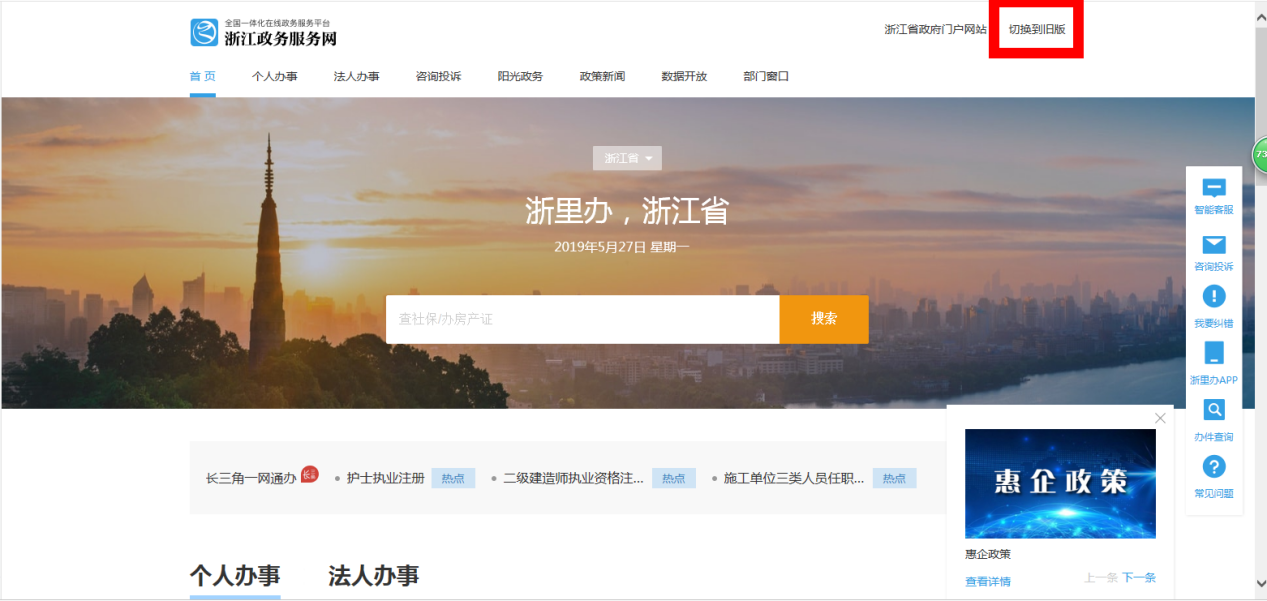 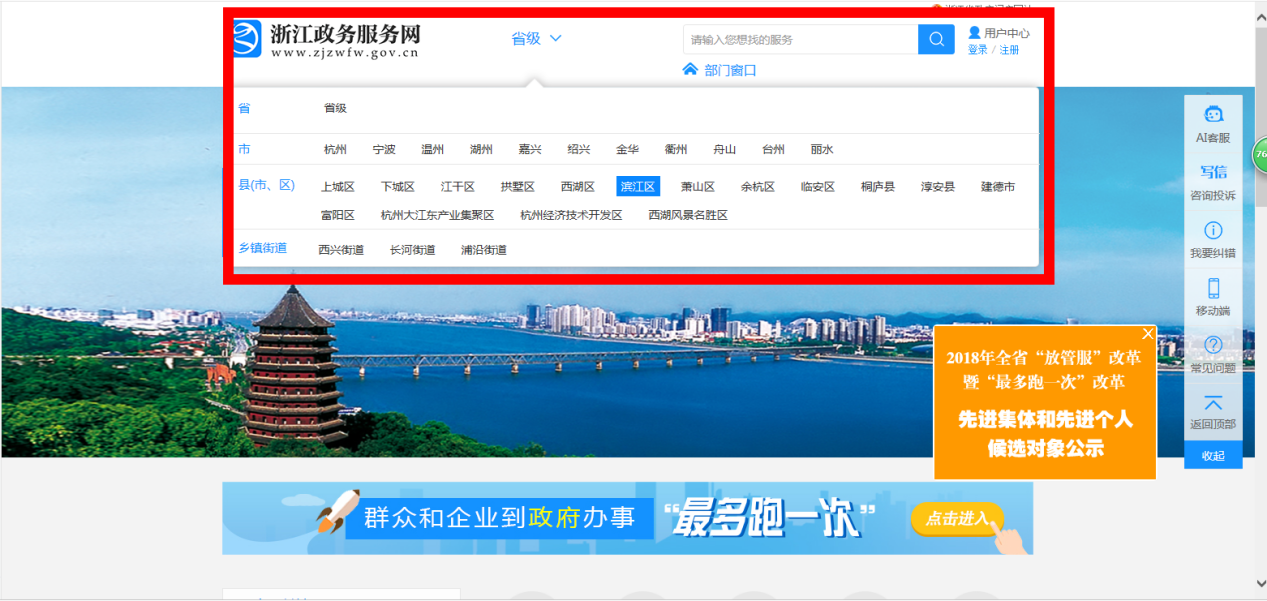 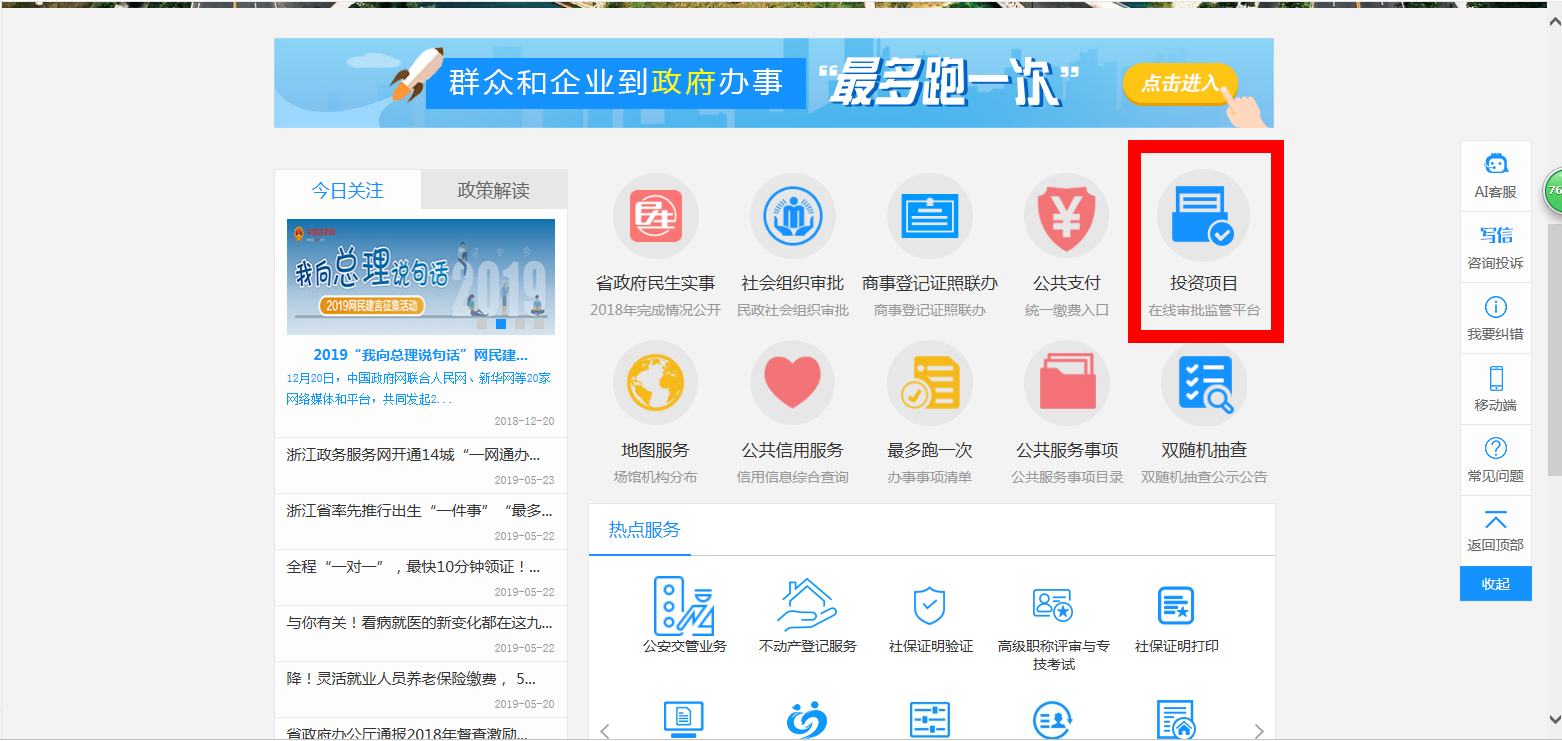 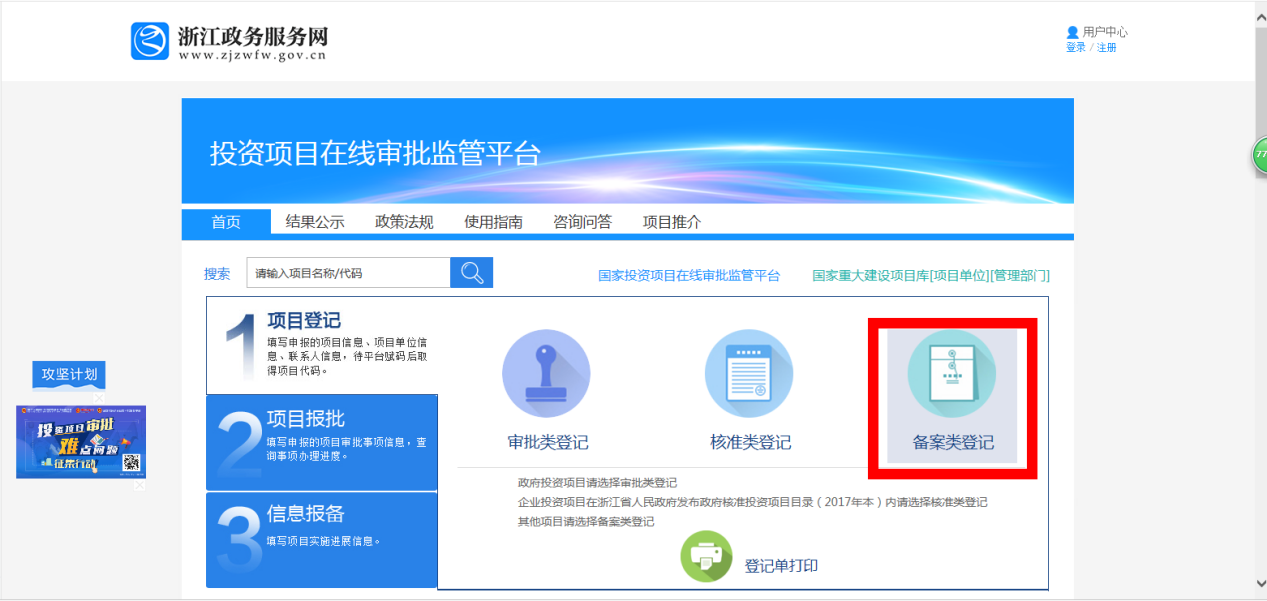 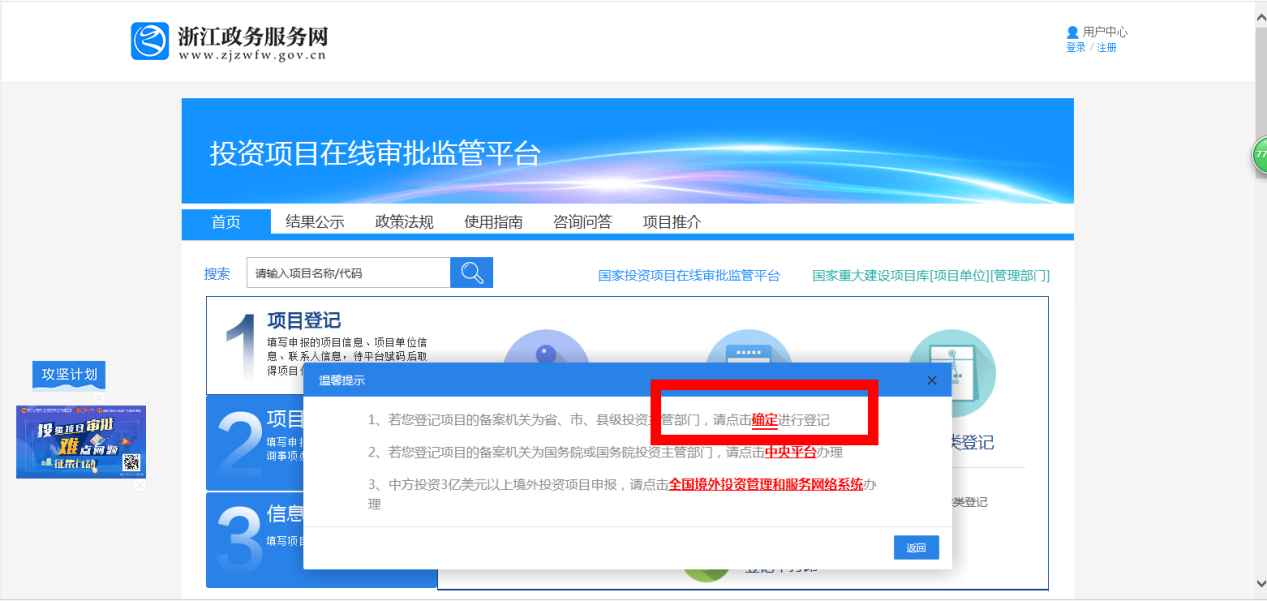 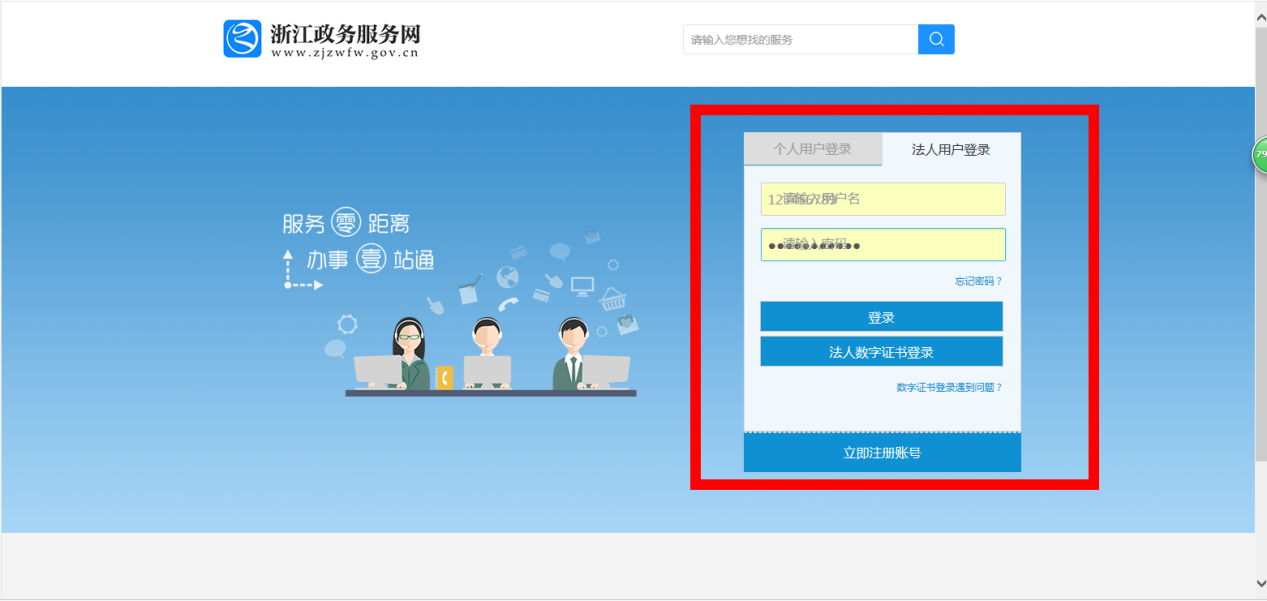 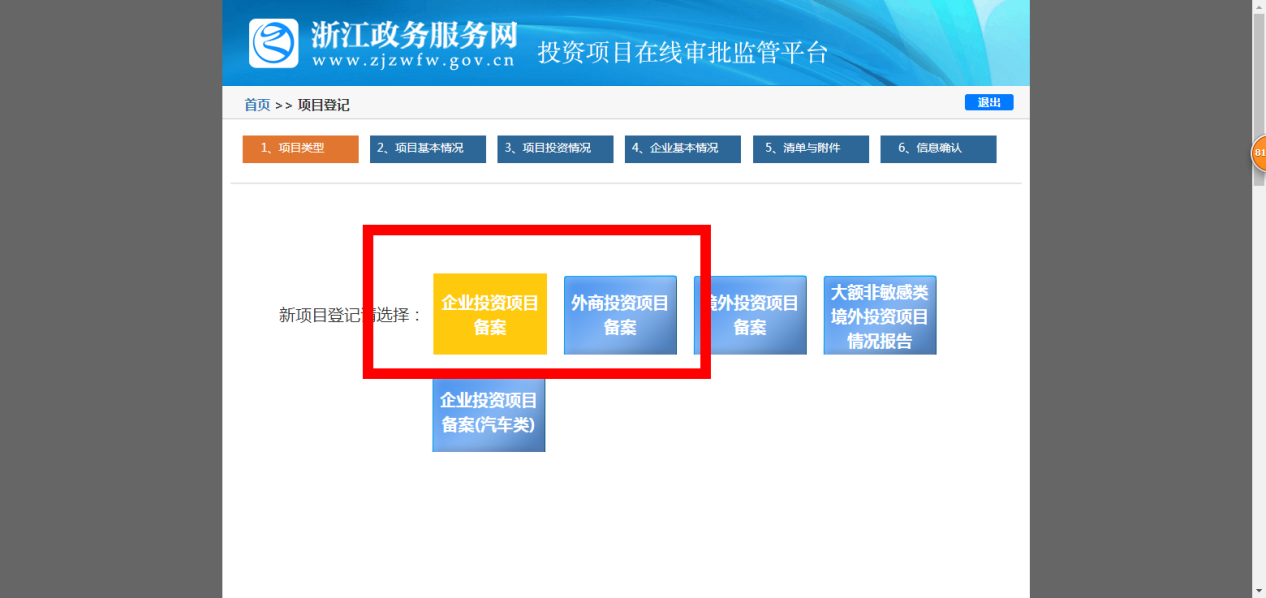 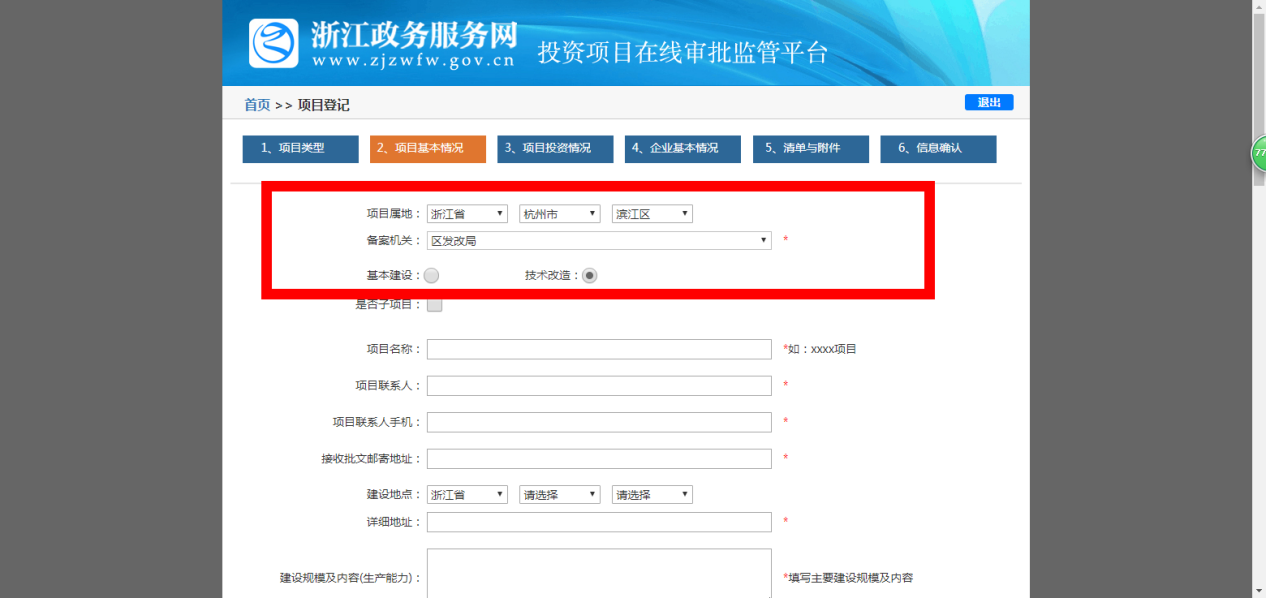 因机构改革系统分设尚未到位，备案机关仍暂填区发改局选项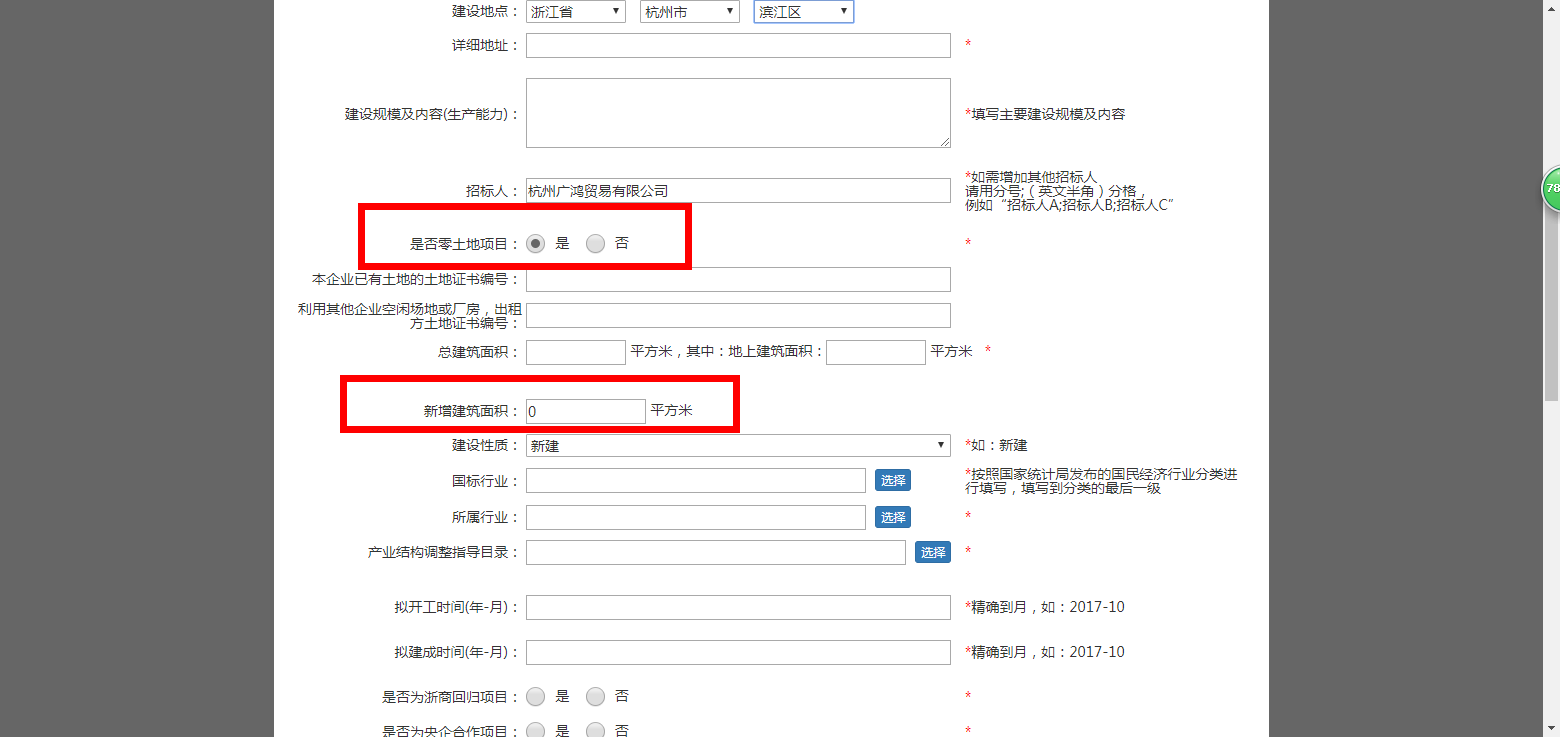 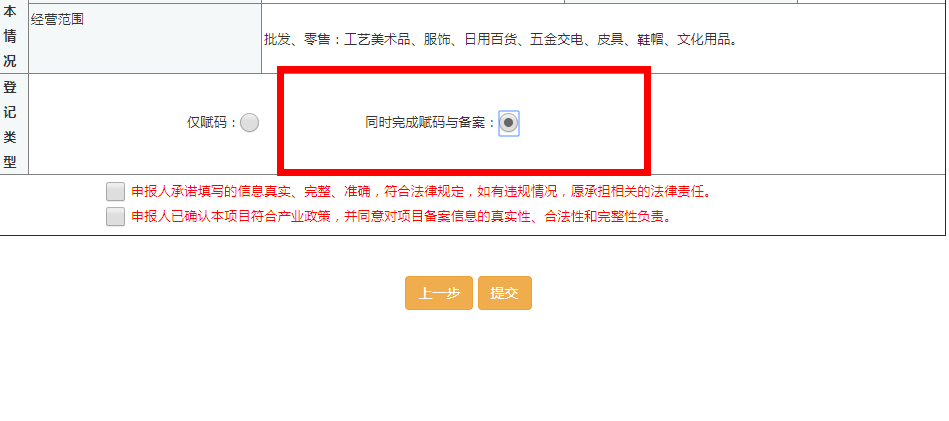 